Details for my Allergy Plan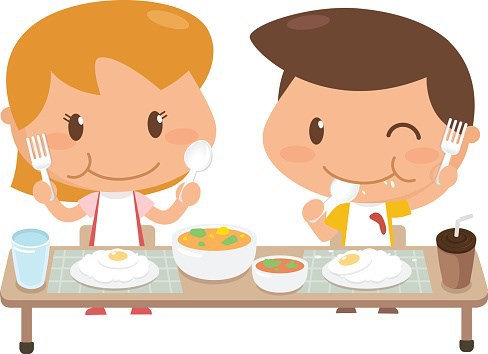 EpiPenName:………………………………………………………………….I have the following allergies:…………………………………………………………………………………………………………………………………………………………………………………………………………………………………………….......................................When I come into contact with these foods or products I develop the following symptoms, and the appropriate action must be taken to ensure that I am safe:I consent to my child using the school emergency epipens in an emergency: Sign:____________________________Date:_________________________Who to contact in case of an emergency:Any other details?School will write up an allergy plan from this document and share with you.Mild Symptoms/SignsActionModerate allergic symptoms/signsSevere allergic symptoms/signs anaphylaxis